เรียน  ผู้อำนวยการโรงเรียน.....................................................	ด้วยโรงเรียน ............................................มีความประสงค์จะจัดซื้อแก๊สหุงต้มเพื่อเป็นวัสดุเชื้อเพลิงใช้ในการประกอบอาหารกลางวันนักเรียนให้แก่นักเรียนรับประทานตามโครงการอาหารกลางวัน ภาคเรียนที่............. ปีการศึกษา...........ซึ่งการจัดซื้อครั้งนี้ดำเนินการ โดยวิธีเฉพาะเจาะจง ตามพระราชบัญญัติการจัดซื้อจัดจ้างและการบริหารพัสดุภาครัฐ พ.ศ.2560 มาตรา 56 (2)(ข) โดยมีรายละเอียดดังต่อไปนี้	1. เหตุผลและความจำเป็นที่ต้องซื้อ 		เพื่อเป็นวัสดุเชื้อเพลิงใช้ในการประกอบอาหารกลางวันให้กับนักเรียนระดับปฐมวัยและระดับประถมศึกษา รับประทานตามกิจกรรมที่กำหนดในโครงการอาหารกลางวัน	2. รายละเอียดคุณลักษณะเฉพาะของพัสดุ		 รายละเอียดคุณลักษณะเฉพาะของแก๊สหุงต้ม (ตามเอกสารแนบ)	3. ราคากลางของพัสดุที่จะซื้อ			เป็นเงิน...........................บาท (.........................) 	4. วงเงินที่จะซื้อ		เป็นเงิน.......................................บาท (........................) 	5. กำหนดเวลาที่ต้องการใช้พัสดุ		ภายในวันที่...................(ก่อนวันรับประทานอาหาร)  	6. วิธีที่จะซื้อ และเหตุผลที่จะต้องซื้อโดยวิธีนั้น		ดำเนินการจัดซื้อโดยวิธีเฉพาะเจาะจง ตามพระราชบัญญัติการจัดซื้อจัดจ้างและการบริหารพัสดุภาครัฐ พ.ศ.2560 มาตรา 56(2)(ข) เนื่องจากการจัดซื้อพัสดุที่มีการผลิต จำหน่าย ก่อสร้าง หรือให้บริการทั่วไป และมีวงเงินในการจัดซื้อครั้งหนึ่งไม่เกินวงเงินตามที่กำหนดในกฎกระทรวง 	7. หลักเกณฑ์การพิจารณาคัดเลือกข้อเสนอ		การพิจารณาคัดเลือกข้อเสนอโดยใช้เกณฑ์ราคา	8. การขออนุมัติแต่งตั้งคณะกรรมการต่าง ๆ		เห็นควรแต่งตั้งผู้มีรายนามดังต่อไปนี้เป็น (คณะกรรมการตรวจรับพัสดุ/ผู้ตรวจรับพัสดุ)		1...............................................ประธานกรรมการ/ผู้ตรวจรับพัสดุ		2...............................................กรรมการ		3...............................................กรรมการ	จึงเรียนมาเพื่อโปรดพิจารณา หากเห็นชอบโปรดอนุมัติให้ดำเนินการตามรายละเอียดในรายงานขอซื้อดังกล่าวข้างต้น และลงนามในคำสั่งแต่งตั้งผู้ตรวจรับพัสดุดังแนบ						ลงชื่อ................................... เจ้าหน้าที่						       (...................................)						วันที่........เดือน.................พ.ศ................เรียน  ผู้อำนวยการโรงเรียน..........................	เพื่อให้เป็นไปตามขั้นตอนของระเบียบฯ และหนังสือสั่งการฯ โปรดเห็นชอบในรายงานขอซื้อตามเสนอ							ลงชื่อ …………………………………..หัวหน้าเจ้าหน้าที่	      				       (……………….………………...)                     				วันที่........เดือน....................พ.ศ...............							- คำสั่ง/การสั่งการ								- ทราบ เห็นชอบ								- ดำเนินการตามเสนอ/ลงนามในคำสั่ง						ลงชื่อ …………………………….………………….	       				        (………….……………….......)	      				ผู้อำนวยการโรงเรียน………………………..	         				วันที่..........เดือน...................พ.ศ............รายละเอียดพัสดุที่จัดซื้อแนบท้ายรายงานขอซื้อ                     ลงชื่อ..................................................เจ้าหน้าที่                (..........................................)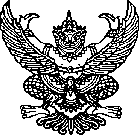 คำสั่งโรงเรียน.................ที่.............../...............เรื่อง แต่งตั้งผู้ตรวจรับพัสดุ-----------------------------
	ตามที่โรงเรียน........................................จะดำเนินการจัดซื้อแก๊สหุงต้มเพื่อเป็นวัสดุเชื้อเพลิงในการประกอบอาหารกลางวันนักเรียนตามโครงการอาหารกลางวัน  ภาคเรียนที่………..ระหว่างวันที่.........เดือน.............พ.ศ...........ถึงวันที่.........เดือน..................พ.ศ....................รวม.........วัน เป็นเงิน...............บาท (................................) นั้น	เพื่อให้การจัดซื้อแก๊สหุงต้มเป็นไปตามขั้นตอนวิธีการที่กำหนดในระเบียบกระทรวงการคลังว่าด้วยการจัดซื้อจัดจ้างและการบริหารพัสดุ พ.ศ.2560 จึงแต่งตั้งผู้ตรวจสอบพัสดุ ดังนี้...................................................ตำแหน่ง...................................ประธานกรรมการ...................................................ตำแหน่ง.....................................กรรมการ...................................................ตำแหน่ง.....................................กรรมการให้ผู้ที่ได้รับการแต่งตั้งตามคำสั่งนี้ มีหน้าที่ดำเนินการในการตรวจรับพัสดุและการรายงานในส่วนที่เกี่ยวข้องให้เป็นไปตามขั้นตอนวิธีการที่กำหนดในระเบียบกระทรวงการคลังว่าด้วยการพัสดุการจัดซื้อจัดจ้าง        และการบริหารพัสดุ พ.ศ.2560 โดยดำเนินการให้แล้วเสร็จตามระยะเวลาที่กำหนดแต่ละขั้นตอน และให้เกิดประโยชน์สูงสุดต่อราชการต่อไป	ทั้งนี้  ตั้งแต่บัดนี้เป็นต้นไปสั่ง ณ วันที่  …………เดือน…………………พ.ศ…………ลงชื่อ.......................................         (......................................)                        ผู้อำนวยการโรงเรียน................เรียน     ผู้อำนวยการโรงเรียน................................	ตามที่ได้ให้ความเห็นชอบในการจัดซื้อแก๊สหุงต้มเพื่อเป็นวัสดุเชื้อเพลิงในการประกอบอาหารกลางวันสำหรับนักเรียนตามโครงการอาหารกลางวัน โดยวิธีเฉพาะเจาะจง วงเงินงบประมาณ...............บาท ตามรายงานขอซื้อลงวันที่..........เดือน..................พ.ศ..............นั้น	ขณะนี้ เจ้าหน้าที่ได้เจรจาตกลงราคากับผู้มีอาชีพโดยตรงตามที่กำหนดในระเบียบกระทรวงการคลังว่าด้วยการจัดซื้อจัดจ้างและการบริหารพัสดุภาครัฐ พ.ศ.2560 ข้อ 79 แล้ว จึงขอรายงานผลการพิจารณาการจัดซื้อแก๊สหุงต้ม ดังรายละเอียดต่อไปนี้	เกณฑ์การพิจารณาผลการยื่นข้อเสนอครั้งนี้จะพิจารณาตัดสินโดยใช้หลักเกณฑ์ราคา ซึ่งพิจารณาแล้วราคาที่เสนอไม่เกินวงเงินงบประมาณที่ได้รับและไม่สูงกว่าราคากลางที่กำหนด และเจ้าหน้าที่ได้ต่อรองราคาแล้ว แต่ผู้เสนอราคาไม่สามารถลดราคาลงอีกได้ รายละเอียดตามใบเสนอราคาที่แนบ โดยครบกำหนดยืนราคาในวันที่.......เดือน..............พ.ศ..............และกำหนดส่งมอบพัสดุ ณ โรงเรียน.............................จึงเห็นสมควรจัดซื้อแก๊สหุงต้มเพื่อเป็นวัสดุเชื้อเพลิงในการประกอบอาหารกลางวันจากผู้เสนอราคาดังกล่าวในวงเงิน...................บาท (..................................)	จึงเรียนมาเพื่อโปรดทราบโปรดพิจารณาอนุมัติสั่งซื้อจากผู้เสนอราคาดังกล่าว								ลงชื่อ............................................เจ้าหน้าที่             (...........................................)          ตำแหน่ง..........................................  เรียน  ผู้อำนวยการโรงเรียน.............................	เนื่องด้วยการจัดซื้อในครั้งนี้ได้เป็นไปตามขั้นตอนในระเบียบฯ หนังสือสั่งการ และคำสั่งมอบอำนาจให้ดำเนินการ จึงเห็นสมควรอนุมัติให้จัดซื้อตามเสนอลงชื่อ...........................................หัวหน้าเจ้าหน้าที่         (.........................................)ตำแหน่ง..........................................วันที่...........เดือน......................พ.ศ............คำสั่ง/การสั่งการ-ทราบ-อนุมัติ/ลงนามแล้วลงชื่อ...........................................	(......................................)ตำแหน่ง ผู้อำนวยการโรงเรียน............วันที่........เดือน.................พ.ศ.............ใบส่งของกรณีผู้ขายเป็น ร้าน...............................(บุคคลธรรมดา)ยอดเงิน 1,095.00 บาท ลงวันที่.........เดือน...................พ.ศ..............สาระสำคัญของใบส่งของ ดังนี้ชื่อร้าน.... เล่มที่..... เลขที่.....ของใบส่งของที่อยู่ บ้านเลขที่.... หมู่ที่.... ถนน.... ตำบล.... อำเภอ.... จังหวัด.... รหัสไปรษณีย์.... เบอร์โทรศัพท์.... เลขที่  ผู้เสียภาษี……วัน เดือน ปีที่ส่งของรายละเอียดสินค้า จำนวนหน่วย จำนวนเงิน ภาษีมูลค่าเพิ่ม (ถ้ามี) ทั้งตัวเลขและตัวหนังสือลายมือชื่อผู้ส่งของ ลายมือชื่อผู้รับของใบตรวจรับพัสดุ  		เขียนที่..................................................  	วันที่.........เดือน .......................พ.ศ. .................................. 	ตามที่โรงเรียน..............................ได้จัดซื้อแก๊สหุงต้มเพื่อเป็นวัสดุเชื้อเพลิงในการประกอบอาหารกลางวันจำนวน 3 ถัง เป็นเงิน.................บาท จากร้าน.....................โดยนาย/นาง/นางสาว..........................ซึ่งครบกำหนดส่งมอบในวันที่.........เดือน................พ.ศ............นั้นคณะกรรมการตรวจรับพัสดุ ได้ตรวจรับและให้ถือว่าพัสดุ(  ) ถูกต้อง      เมื่อวันที่....เดือน..........พ.ศ.............โดยส่งมอบตามกำหนดเวลา(  ) ไม่ถูกต้อง   จำนวน...........รายการจึงขอรายงานต่อผู้อำนวยการโรงเรียน.........................เพื่อโปรดทราบผลการตรวจรับ ตามนัยข้อ 175(4) แห่งระเบียบกระทรวงการคลังว่าด้วยการจัดซื้อจัดจ้างและการบริหารพัสดุภาครัฐ พ.ศ.2560เรียน  ผู้อำนวยการโรงเรียน........................................	เพื่อโปรดทราบรายงานการตรวจรับพัสดุ รายการค่าจัดซื้อแก๊สหุงต้มเพื่อใช้เป็นวัสดุเชื้อเพลิงในการประกอบอาหารกลางวันตามโครงการอาหารกลางวัน ซึ่งผู้ตรวจรับพัสดุได้ดำเนินการตรวจรับพัสดุดังกล่าวถูกต้องครบถ้วนแล้ว รายละเอียดตามใบส่งของและใบตรวจรับพัสดุดังแนบ ซึ่งหนี้ถึงกำหนดชำระจะต้องจ่ายเงินให้แก่ผู้ขาย เป็นเงิน..................บาท หักภาษี ณ ที่จ่าย...........บาท หักค่าปรับ..........บาท คงเหลือจ่ายจริง...............บาท (...................................) เห็นควรจัดส่งเอกสารดำเนินการให้เจ้าหน้าที่การเงินเพื่อเบิกจ่ายเงินให้แก่ผู้ขายตามระเบียบ และมติคณะรัฐมนตรีที่เกี่ยวข้องต่อไป			ลงชื่อ..........................................เจ้าหน้าที่		        (......................................)			ตำแหน่ง......................................		วันที่.........เดือน...............พ.ศ.............		           คำสั่ง/การสั่งการ		                 ทราบ		ลงชื่อ.........................................		       (......................................)		ตำแหน่ง ผู้อำนวยการโรงเรียน...............		วันที่.........เดือน....................พ.ศ............เรียน  ผู้อำนวยการโรงเรียน.....................................................	ตามที่งานพัสดุ โรงเรียน.........................................ได้จัดซื้อแก๊สหุงต้ม LPG ขนาดบรรจุ 15 กิโลกรัม จำนวน 3 ถัง เป็นเงิน..................บาท (............................) จากร้าน....................โดยได้รับอนุมัติงบประมาณจากงบเงินอุดหนุนอื่น รายการค่าอาหารกลางวัน ซึ่งผู้ขายได้ส่งมอบพัสดุ และผู้ตรวจรับพัสดุได้ตรวจรับถูกต้องครบถ้วนแล้ว รายละเอียดตามเอกสารดำเนินการที่แนบ นั้น	ได้ตรวจสอบเอกสารหลักฐานประกอบการเบิกจ่ายครบถ้วนถูกต้องแล้ว ดังรายละเอียดต่อไปนี้	จึงเรียนมาเพื่อโปรดทราบ และอนุมัติลงนามในเอกสารที่เกี่ยวข้อง2.1 ใบเบิกถอน2.2 หนังสือรับรองการหักภาษี ณ ที่จ่าย					ลงชื่อ...........................................เจ้าหน้าที่การเงิน     				        (.......................................)						ความเห็น/การสั่งการ						ทราบ/อนุมัติให้เบิกจ่ายได้					ลงชื่อ..............................................					        (......................................)					ตำแหน่ง ผู้อำนวยการโรงเรียน..............					วันที่..........เดือน..................พ.ศ..............ใบเสร็จรับเงินกรณีผู้ขายเป็น ร้าน...............................(บุคคลธรรมดา)ยอดเงิน 1,095.00 บาท ลงวันที่.........เดือน...................พ.ศ..............สาระสำคัญของใบส่งของ ดังนี้ชื่อร้าน เล่มที่ เลขที่ของใบส่งของที่อยู่ บ้านเลขที่ หมู่ที่ ถนน ตำบล อำเภอ จังหวัด รหัสไปรษณีย์ เบอร์โทรศัพท์ เลขที่ผู้เสียภาษีวัน เดือน ปีที่ส่งของรายละเอียดสินค้า จำนวนหน่วย จำนวนเงิน ภาษีมูลค่าเพิ่ม (ถ้ามี) ทั้งตัวเลขและตัวหนังสือลายมือชื่อผู้ส่งของ ลายมือชื่อผู้รับของใบสำคัญรับเงินวันที่ ...............เดือน.............................พ.ศ..................	ข้าพเจ้า............................................................อยู่บ้านเลขที่..............ตำบล...........................................อำเภอ..................................จังหวัด........................................ได้รับเงินจาก.............................................................ดังรายการต่อไปนี้จำนวนเงิน(ตัวอักษร)..........................................................................................................................ลงชื่อ...............................................................ผู้รับเงิน(................................................................) ลงชื่อ..............................................................ผู้จ่ายเงิน(................................................................)หมายเหตุ  กรณีใช้ใบสำคัญรับเงินให้แนบสำเนาบัตรประชาชนทุกครั้ง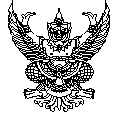                บันทึกข้อความ               บันทึกข้อความ               บันทึกข้อความส่วนราชการส่วนราชการส่วนราชการโรงเรียนโรงเรียนโรงเรียนที่วันที่เรื่อง  เรื่อง  รายงานขอซื้อแก๊สหุงต้มเพื่อเป็นวัสดุเชื้อเพลิงใช้ในการประกอบอาหารกลางวันนักเรียนรายงานขอซื้อแก๊สหุงต้มเพื่อเป็นวัสดุเชื้อเพลิงใช้ในการประกอบอาหารกลางวันนักเรียนรายงานขอซื้อแก๊สหุงต้มเพื่อเป็นวัสดุเชื้อเพลิงใช้ในการประกอบอาหารกลางวันนักเรียนรายงานขอซื้อแก๊สหุงต้มเพื่อเป็นวัสดุเชื้อเพลิงใช้ในการประกอบอาหารกลางวันนักเรียนลำดับที่รายละเอียดของพัสดุที่จะซื้อจำนวน/หน่วย(  ) ราคามาตรฐานจำนวนและวงเงินที่ขอซื้อครั้งนี้จำนวนและวงเงินที่ขอซื้อครั้งนี้จำนวนและวงเงินที่ขอซื้อครั้งนี้ลำดับที่รายละเอียดของพัสดุที่จะซื้อจำนวน/หน่วย(  ) ราคาที่ได้จากการสืบจากท้องตลาด (หน่วยละ)หน่วยละจำนวนเงินจำนวนเงินลำดับที่รายละเอียดของพัสดุที่จะซื้อจำนวน/หน่วย(  ) ราคาที่ได้จากการสืบจากท้องตลาด (หน่วยละ)บาทส.ต.1แก๊สหุงต้ม LPG ขนาดบรรจุถังละ 15 กิโลกรัม3 ถัง365.00365.001,09500รวม (หนึ่งพันเก้าสิบห้าบาทถ้วน)รวม (หนึ่งพันเก้าสิบห้าบาทถ้วน)1,09500                 บันทึกข้อความ                 บันทึกข้อความ                 บันทึกข้อความส่วนราชการส่วนราชการส่วนราชการโรงเรียนโรงเรียนโรงเรียนที่   วันที่เรื่อง  เรื่อง  รายงานผลการพิจารณาและขออนุมัติจัดซื้อแก๊สหุงต้มรายงานผลการพิจารณาและขออนุมัติจัดซื้อแก๊สหุงต้มรายงานผลการพิจารณาและขออนุมัติจัดซื้อแก๊สหุงต้มรายงานผลการพิจารณาและขออนุมัติจัดซื้อแก๊สหุงต้มรายการพิจารณาผู้ชนะการเสนอราคาราคาที่เสนอราคาที่ตกลงซื้อแก๊สหุงต้ม LPG ขนาดบรรจุถังละ 15 กิโลกรัม จำนวน 3 ถังร้าน....................โดย นาย/นาง/นางสาว...................................1,095.001,095.00รวม (.........................................................)รวม (.........................................................)1,095.001,095.00               บันทึกข้อความ               บันทึกข้อความ               บันทึกข้อความส่วนราชการส่วนราชการส่วนราชการโรงเรียนโรงเรียนโรงเรียนที่วันที่เรื่อง  เรื่อง  ขออนุมัติเบิกจ่ายเงิน เพื่อจ่ายให้กับเจ้าหนี้/ผู้มีสิทธิรับเงินขออนุมัติเบิกจ่ายเงิน เพื่อจ่ายให้กับเจ้าหนี้/ผู้มีสิทธิรับเงินขออนุมัติเบิกจ่ายเงิน เพื่อจ่ายให้กับเจ้าหนี้/ผู้มีสิทธิรับเงินขออนุมัติเบิกจ่ายเงิน เพื่อจ่ายให้กับเจ้าหนี้/ผู้มีสิทธิรับเงิน1.รายละเอียดตามรายการเบิกเงิน   1.1 จำนวนเงินขอเบิก         ..........................บาท   1.2 ภาษีมูลค่าเพิ่ม             ..........................บาท   1.3 มูลค่าสินค้า                ..........................บาท   1.4 หัก ภาษี ณ ที่จ่าย        ..........................บาท              ค่าปรับ                ..........................บาท   1.5 คงเหลือจ่ายจริง           ..........................บาท1.รายละเอียดตามรายการเบิกเงิน         ได้ตรวจสอบทะเบียนคุมเงินนอกงบประมาณ ประเภทเงินอุดหนุนอื่น รายการค่าอาหารกลางวัน ประจำปีงบประมาณฯ พ.ศ............แล้ว2.1 ขณะนี้มียอดเงินคงเหลือ    ...........................บาท2.2 หากเบิกจ่ายในครั้งนี้         ..........................บาท2.3 คงเหลือ                        ..........................บาทรายการจำนวนเงินจำนวนเงินรวมเงิน